EVENT NOTIFICATION AND RISK ASSESSMENT COURSE S6/10 (Probus)Notes for guidance for the completion of this Risk Assessment:HAZARD		means the potential to cause harm.RISK			means the degree of likelihood that a hazard will cause harm.PERSONS AT RISK	who may be affected by a risk, i.e. the number of people who might be exposed to the hazardRISK 	therefore reflects both the likelihood that harm will occur and its severity.RISK ASSESSMENT	is controlling the level of risk; it might be summarised as follows:LOOK…EVALUATE…ACT…REVIEWGeneric Risk Assessment CodesEXAMPLEGENERIC RISK ASSESSMENTDue to the interaction/mixing of traffic and sporting events on the highway, there is a possibility that accidents may occur due to the driver/rider or participant error, and such incidents may result in serious personal injury.SPECIFIC RISK ASSESSMENTTo be used in case of any additional risk that is identified before event.CYCLING  TIME TRIALSDevon & Cornwall ConstabularyDevon & Cornwall ConstabularyDevon & Cornwall ConstabularyDevon & Cornwall ConstabularyDevon & Cornwall ConstabularyPolice/Safety Advisory GroupPolice/Safety Advisory GroupPolice/Safety Advisory GroupPolice/Safety Advisory GroupType of event:Type of event:INDIVIDUAL TIME TRIALINDIVIDUAL TIME TRIALINDIVIDUAL TIME TRIALINDIVIDUAL TIME TRIALINDIVIDUAL TIME TRIALINDIVIDUAL TIME TRIALINDIVIDUAL TIME TRIAL 2 UP TEAM TIME TRIAL 2 UP TEAM TIME TRIAL 2 UP TEAM TIME TRIAL 2 UP TEAM TIME TRIAL 2 UP TEAM TIME TRIAL 3 UP TEAM TIME TRIAL 3 UP TEAM TIME TRIAL 3 UP TEAM TIME TRIAL 3 UP TEAM TIME TRIAL 3 UP TEAM TIME TRIAL 3 UP TEAM TIME TRIAL 3 UP TEAM TIME TRIAL 4 UP TEAM TIME TRIAL 4 UP TEAM TIME TRIAL 4 UP TEAM TIME TRIAL 4 UP TEAM TIME TRIAL 4 UP TEAM TIME TRIAL OTHER OTHER OTHER OTHER OTHEREvent HeadquartersEvent HeadquartersName of event:Name of event:Promoting Club:Promoting Club:Date of event:Date of event:Time of start:Time of start:Estimated time of finish:Estimated time of finish:Estimated time of finish:Estimated time of finish:Estimated time of finish:Estimated time of finish:Estimated time of finish:Estimated time of finish:Organiser/Promoter:Organiser/Promoter:Forename:Forename:Forename:Surname:Surname:Surname:Surname:Address:Address:Address:Address:Address:Address:Postcode:Postcode:E- mail:E- mail:E- mail:Telephone:Telephone:Safety Officer:Safety Officer:Forename:Forename:Surname:Surname:Surname:Surname:Address:Address:Address:Address:Address:Address:Postcode:Postcode:E- mail:E- mail:E- mail:Telephone:Telephone:Route  Circuit  Venue  Name:S6/10Route  Circuit  Venue  Name:S6/10Start on B3275 (formerly the A39/A390) by start of Old Mill buildings, approximately 200 yards West of lay-by (GR SW879470). Proceed North-eastwards for approximately 0.3 mile where turn/fork left, still on B3275. Continue north-eastwards on B3275 through Ladock and Newmills to turn at Brighton Roundabout. Retrace outward route through Newmills and Ladock.Finish at a point opposite "Treatment Plant" and start of lane leading to cottages on left, 150 yards prior to the B3275/Probus to  junction. (GR SW 887476)Intermediate distance: - Brighton Cross 5.3 milesStart on B3275 (formerly the A39/A390) by start of Old Mill buildings, approximately 200 yards West of lay-by (GR SW879470). Proceed North-eastwards for approximately 0.3 mile where turn/fork left, still on B3275. Continue north-eastwards on B3275 through Ladock and Newmills to turn at Brighton Roundabout. Retrace outward route through Newmills and Ladock.Finish at a point opposite "Treatment Plant" and start of lane leading to cottages on left, 150 yards prior to the B3275/Probus to  junction. (GR SW 887476)Intermediate distance: - Brighton Cross 5.3 milesStart on B3275 (formerly the A39/A390) by start of Old Mill buildings, approximately 200 yards West of lay-by (GR SW879470). Proceed North-eastwards for approximately 0.3 mile where turn/fork left, still on B3275. Continue north-eastwards on B3275 through Ladock and Newmills to turn at Brighton Roundabout. Retrace outward route through Newmills and Ladock.Finish at a point opposite "Treatment Plant" and start of lane leading to cottages on left, 150 yards prior to the B3275/Probus to  junction. (GR SW 887476)Intermediate distance: - Brighton Cross 5.3 milesStart on B3275 (formerly the A39/A390) by start of Old Mill buildings, approximately 200 yards West of lay-by (GR SW879470). Proceed North-eastwards for approximately 0.3 mile where turn/fork left, still on B3275. Continue north-eastwards on B3275 through Ladock and Newmills to turn at Brighton Roundabout. Retrace outward route through Newmills and Ladock.Finish at a point opposite "Treatment Plant" and start of lane leading to cottages on left, 150 yards prior to the B3275/Probus to  junction. (GR SW 887476)Intermediate distance: - Brighton Cross 5.3 milesStart on B3275 (formerly the A39/A390) by start of Old Mill buildings, approximately 200 yards West of lay-by (GR SW879470). Proceed North-eastwards for approximately 0.3 mile where turn/fork left, still on B3275. Continue north-eastwards on B3275 through Ladock and Newmills to turn at Brighton Roundabout. Retrace outward route through Newmills and Ladock.Finish at a point opposite "Treatment Plant" and start of lane leading to cottages on left, 150 yards prior to the B3275/Probus to  junction. (GR SW 887476)Intermediate distance: - Brighton Cross 5.3 milesStart on B3275 (formerly the A39/A390) by start of Old Mill buildings, approximately 200 yards West of lay-by (GR SW879470). Proceed North-eastwards for approximately 0.3 mile where turn/fork left, still on B3275. Continue north-eastwards on B3275 through Ladock and Newmills to turn at Brighton Roundabout. Retrace outward route through Newmills and Ladock.Finish at a point opposite "Treatment Plant" and start of lane leading to cottages on left, 150 yards prior to the B3275/Probus to  junction. (GR SW 887476)Intermediate distance: - Brighton Cross 5.3 milesStart on B3275 (formerly the A39/A390) by start of Old Mill buildings, approximately 200 yards West of lay-by (GR SW879470). Proceed North-eastwards for approximately 0.3 mile where turn/fork left, still on B3275. Continue north-eastwards on B3275 through Ladock and Newmills to turn at Brighton Roundabout. Retrace outward route through Newmills and Ladock.Finish at a point opposite "Treatment Plant" and start of lane leading to cottages on left, 150 yards prior to the B3275/Probus to  junction. (GR SW 887476)Intermediate distance: - Brighton Cross 5.3 milesStart on B3275 (formerly the A39/A390) by start of Old Mill buildings, approximately 200 yards West of lay-by (GR SW879470). Proceed North-eastwards for approximately 0.3 mile where turn/fork left, still on B3275. Continue north-eastwards on B3275 through Ladock and Newmills to turn at Brighton Roundabout. Retrace outward route through Newmills and Ladock.Finish at a point opposite "Treatment Plant" and start of lane leading to cottages on left, 150 yards prior to the B3275/Probus to  junction. (GR SW 887476)Intermediate distance: - Brighton Cross 5.3 milesStart on B3275 (formerly the A39/A390) by start of Old Mill buildings, approximately 200 yards West of lay-by (GR SW879470). Proceed North-eastwards for approximately 0.3 mile where turn/fork left, still on B3275. Continue north-eastwards on B3275 through Ladock and Newmills to turn at Brighton Roundabout. Retrace outward route through Newmills and Ladock.Finish at a point opposite "Treatment Plant" and start of lane leading to cottages on left, 150 yards prior to the B3275/Probus to  junction. (GR SW 887476)Intermediate distance: - Brighton Cross 5.3 milesStart on B3275 (formerly the A39/A390) by start of Old Mill buildings, approximately 200 yards West of lay-by (GR SW879470). Proceed North-eastwards for approximately 0.3 mile where turn/fork left, still on B3275. Continue north-eastwards on B3275 through Ladock and Newmills to turn at Brighton Roundabout. Retrace outward route through Newmills and Ladock.Finish at a point opposite "Treatment Plant" and start of lane leading to cottages on left, 150 yards prior to the B3275/Probus to  junction. (GR SW 887476)Intermediate distance: - Brighton Cross 5.3 milesStart on B3275 (formerly the A39/A390) by start of Old Mill buildings, approximately 200 yards West of lay-by (GR SW879470). Proceed North-eastwards for approximately 0.3 mile where turn/fork left, still on B3275. Continue north-eastwards on B3275 through Ladock and Newmills to turn at Brighton Roundabout. Retrace outward route through Newmills and Ladock.Finish at a point opposite "Treatment Plant" and start of lane leading to cottages on left, 150 yards prior to the B3275/Probus to  junction. (GR SW 887476)Intermediate distance: - Brighton Cross 5.3 milesStart on B3275 (formerly the A39/A390) by start of Old Mill buildings, approximately 200 yards West of lay-by (GR SW879470). Proceed North-eastwards for approximately 0.3 mile where turn/fork left, still on B3275. Continue north-eastwards on B3275 through Ladock and Newmills to turn at Brighton Roundabout. Retrace outward route through Newmills and Ladock.Finish at a point opposite "Treatment Plant" and start of lane leading to cottages on left, 150 yards prior to the B3275/Probus to  junction. (GR SW 887476)Intermediate distance: - Brighton Cross 5.3 milesEstimated number of participants:Estimated number of participants:Senior Official on the day:Senior Official on the day:Person(s) conducting Original Risk Assessment:Person(s) conducting Original Risk Assessment:R J HopeR J HopeR J HopeR J HopeR J HopeR J HopeR J HopeA R GREENA R GREENA R GREENA R GREENA R GREENDate of original Risk Assessment:Date of original Risk Assessment:Date of last review:Date of last review:Date of last review:Date of last review:17th December 2023 @10AM17th December 2023 @10AM17th December 2023 @10AMAll event marshals will be trained and briefedAll event marshals will be trained and briefedAll event marshals will be trained and briefedAll event marshals will be trained and briefedAll event marshals will be trained and briefedAll event marshals will be trained and briefedAll event marshals will be trained and briefedAll event marshals will be trained and briefedAll event marshals will be trained and briefedAll event marshals will be trained and briefedAll event marshals will be trained and briefedAll event marshals will be trained and briefedAll event marshals will be trained and briefedAll event marshals will be trained and briefedSigned – Event Organiser/Promoter/Risk AssessorSigned – Event Organiser/Promoter/Risk AssessorDate:Date:Date:COLUMN ACOLUMN CCOLUMN CCOLUMN CCOLUMN CCOLUMN CCOLUMN AMeasures to reduce risk to lowMeasures to reduce risk to lowMeasures to reduce risk to lowMeasures to reduce risk to lowMeasures to reduce risk to lowHazard Risk rating level1Code of Practice advanced signing on approach to courseCode of Practice advanced signing on approach to courseCode of Practice advanced signing on approach to courseCode of Practice advanced signing on approach to courseThese measures apply to all events, and the whole courseH = HIGH2Code of Practice safety signs as determined by risk assessmentCode of Practice safety signs as determined by risk assessmentCode of Practice safety signs as determined by risk assessmentCode of Practice safety signs as determined by risk assessmentThese measures apply to all events, and the whole course3Safety briefing for all competitorsSafety briefing for all competitorsSafety briefing for all competitorsSafety briefing for all competitorsThese measures apply to all events, and the whole courseM = MEDIUM4Safety briefing for all marshalsSafety briefing for all marshalsSafety briefing for all marshalsSafety briefing for all marshalsThese measures apply to all events, and the whole course5Competitors/Marshals WILL comply with traffic lawCompetitors/Marshals WILL comply with traffic lawCompetitors/Marshals WILL comply with traffic lawCompetitors/Marshals WILL comply with traffic lawThese measures apply to all events, and the whole courseL = LOW6All marshals to wear Hi-Vis clothingAll marshals to wear Hi-Vis clothingAll marshals to wear Hi-Vis clothingAll marshals to wear Hi-Vis clothingThese measures apply to all events, and the whole course7Advanced liaison with interested partiesAdvanced liaison with interested partiesAdvanced liaison with interested partiesAdvanced liaison with interested partiesThese measures apply to all events, and the whole course8Event vehicles to be identifiableEvent vehicles to be identifiableEvent vehicles to be identifiableEvent vehicles to be identifiableThese measures apply to all events, and the whole courseCOLUMN B9Road closureRoad closureRoad closureRoad closureRoad closurePERSONS AT RISK10Additional approach signsAdditional approach signsAdditional approach signsAdditional approach signsAdditional approach signs11Junction to be marshalled by :Junction to be marshalled by :Number of marshalsNumber of marshalsA. COMPETITORS12Traffic signals to be manually controlledTraffic signals to be manually controlledTraffic signals to be manually controlledTraffic signals to be manually controlledTraffic signals to be manually controlled13Traffic signals to be marshalledTraffic signals to be marshalledTraffic signals to be marshalledTraffic signals to be marshalledTraffic signals to be marshalledB. SPECTATORS14Motorcycle Police escortMotorcycle Police escortMotorcycle Police escortMotorcycle Police escortMotorcycle Police escort15Motorcycle safety marshalMotorcycle safety marshalMotorcycle safety marshalMotorcycle safety marshalMotorcycle safety marshalC. ORGANISERS/MARSHALS16Pedestrian crossings to be marshalledPedestrian crossings to be marshalledPedestrian crossings to be marshalledPedestrian crossings to be marshalledPedestrian crossings to be marshalledC. ORGANISERS/MARSHALS17Marshals to have method of communicationMarshals to have method of communicationMarshals to have method of communicationMarshals to have method of communicationMarshals to have method of communication18Officials to be identifiableOfficials to be identifiableOfficials to be identifiableOfficials to be identifiableOfficials to be identifiableD. ON COMING TRAFFIC19Not open during eventNot open during eventNot open during eventNot open during eventNot open during event20Establish time of other events and reviewEstablish time of other events and reviewEstablish time of other events and reviewEstablish time of other events and reviewEstablish time of other events and reviewE. PASSING TRAFFIC21Protective barriers in front of spectatorsProtective barriers in front of spectatorsProtective barriers in front of spectatorsProtective barriers in front of spectatorsProtective barriers in front of spectators22Physical protection (straw bales)Physical protection (straw bales)Physical protection (straw bales)Physical protection (straw bales)Physical protection (straw bales)F. CROSSING FROM RIGHT23Signposted for competitorsSignposted for competitorsSignposted for competitorsSignposted for competitorsSignposted for competitors24Protection afforded by lines of conesProtection afforded by lines of conesProtection afforded by lines of conesProtection afforded by lines of conesProtection afforded by lines of conesG. CROSSING FROM LEFT25Protect access/egress for emergency vehiclesProtect access/egress for emergency vehiclesProtect access/egress for emergency vehiclesProtect access/egress for emergency vehiclesProtect access/egress for emergency vehicles26Uniformed Police/ Traffic WardenUniformed Police/ Traffic WardenUniformed Police/ Traffic WardenUniformed Police/ Traffic WardenUniformed Police/ Traffic WardenH. OTHERS - SPECIFY27Marshal with authority to stop traffic (if legislation allows)Marshal with authority to stop traffic (if legislation allows)Marshal with authority to stop traffic (if legislation allows)Marshal with authority to stop traffic (if legislation allows)Marshal with authority to stop traffic (if legislation allows)28Specify:At the start, competitors must wait in single file alongside road edge/kerb at the point indicated at least 4 metres from timekeeper. At the start, competitors must wait in single file alongside road edge/kerb at the point indicated at least 4 metres from timekeeper. At the start, competitors must wait in single file alongside road edge/kerb at the point indicated at least 4 metres from timekeeper. At the start, competitors must wait in single file alongside road edge/kerb at the point indicated at least 4 metres from timekeeper. 29Specify:Whole event codes (1-8) 1,2,3,4,5,6Whole event codes (1-8) 1,2,3,4,5,6Whole event codes (1-8) 1,2,3,4,5,6ABCID NO.Miles/kms from start locationDetail of hazardRisk rating levelPersons at risk from hazardAdditional measures to reduce risk to LOW12.3 mCross roadsMA11 (2),23Course identification:Course identification:Course identification:S6/10 ProbusABCWhole event codes (1-8):Whole event codes (1-8):Whole event codes (1-8):Whole event codes (1-8):H/M/LA - H9 to 29 (only)ID NO.Miles/kms from start and/or locationDetail of hazardDetail of hazardRisk rating levelH/M/LPersons at risk from hazardAdditional measures to reduce risk to LOW0HeadquartersJourney from HQ to start & returnJourney from HQ to start & returnMA10.0 mile to 10 milesOvertaking and oncoming trafficOvertaking and oncoming trafficLA, D, E10 - Signs prior to start area on the road leading from Tresillian , on the hill leading down from Probus  & at Brighton Cross on the approach to the roundabout on the three converging roads not traversed by cyclists in the event20.0 mileStarting area. Competitors congregating Starting area. Competitors congregating MA & C28 (to be added to competitors notes)30.3 mileFork left onto B3275Fork left onto B3275LA2330.4 mileJunction on rightJunction on rightLA, F50.45 mileJunction on rightJunction on rightL A,F60.65 mile Junction on rightJunction on rightL A.F70.7 mileJunction on leftJunction on leftL A.G82.65 milesJunction on rightJunction on rightLA, F92.7 milesStaggered X-roadsStaggered X-roadsL A,F, G103.1milesJunction on rightJunction on rightLA,F113.4 milesJunction on leftJunction on leftLA,G123.8 milesStaggered X-roadsStaggered X-roadsLA,F,G135.3 milesRoundaboutRoundaboutMA, C, F, G11 (1) & 23, 10 – as specified in ID 1   146.8 milesStaggered X-roadsStaggered X-roadsLA, F,G157.25 milesJunction on rightJunction on rightLA, F167.5 milesJunction on leftJunction on leftLA, G177.9 milesStaggered X-roadsStaggered X-roadsLA, F, G187.95 milesJunction on leftJunction on leftLA, G199.85 milesJunction on rightJunction on rightLA, F209.9 milesJunction on leftJunction on leftLA, G2110 milesFinishFinishLA, C22Competitors must continue without stopping to the event HQ.Route  Circuit  Venue  :Route  Circuit  Venue  :Route  Circuit  Venue  :Date of event:Date of event:Date of event:NO.LocationDetail of hazardDetail of hazardPersons at risk Risk ratingNew control measures to reduce the above risk to low:New control measures to reduce the above risk to low:New control measures to reduce the above risk to low:New control measures to reduce the above risk to low:New control measures to reduce the above risk to low:New control measures to reduce the above risk to low:NO.LocationDetail of hazardPersons at risk Risk ratingNew control measures to reduce the above risk to low:New control measures to reduce the above risk to low:New control measures to reduce the above risk to low:New control measures to reduce the above risk to low:New control measures to reduce the above risk to low:NO.LocationDetail of hazardDetail of hazardPersons at risk Persons at risk Risk ratingRisk ratingRisk ratingNew control measures to reduce the above risk to low:New control measures to reduce the above risk to low:New control measures to reduce the above risk to low:New control measures to reduce the above risk to low:New control measures to reduce the above risk to low:New control measures to reduce the above risk to low:New control measures to reduce the above risk to low:New control measures to reduce the above risk to low:New control measures to reduce the above risk to low:Signed –Event Organiser/Promoter/Making specific risk assessmentDate:Signed –Event Organiser/Promoter/Making specific risk assessmentDate:Signed –Event Organiser/Promoter/Making specific risk assessmentDate:Date:Date: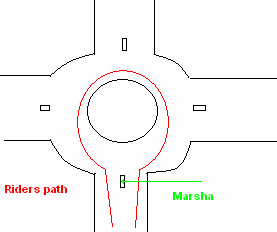 